Управление образования администрации Промышленновского муниципального округа Муниципальное бюджетное общеобразовательное учреждение «Вагановская средняя общеобразовательная школа»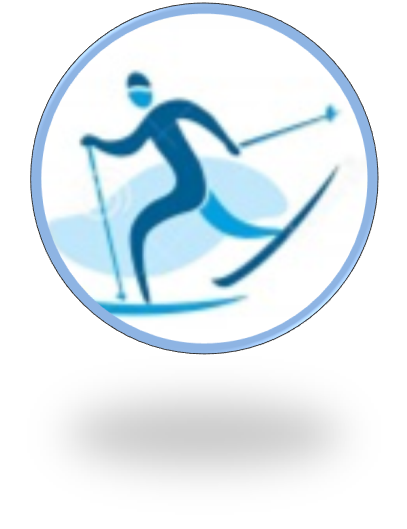 Дополнительная общеобразовательная общеразвивающая программаФизкультурно- оздоровительной направленности «Лыжные гонки»базовый уровеньВозраст обучающихся: 7-18 летСрок реализации: 1 годСоставитель: Павелин Михаил Александрович,Учитель физической культуры МБОУ «Вагановская СОШВаганово, 2020СОДЕРЖАНИЕРАЗДЕЛ 1. КОМПЛЕКС ОСНОВНЫХ ХАРАКТЕРИСТИК ПРОГРАММЫ1.1.Пояснительная запискаМуниципальное бюджетное общеобразовательное учреждение «Вагановская средняя общеобразовательная школа», является государственным бюджетным образовательным учреждением, которое осуществляет деятельность в области общего образования и в соответствии с лицензией и Уставом реализует дополнительную общеобразовательную общеразвивающую программу «Лыжные гонки».  Дополнительная общеобразовательная общеразвивающая программа «Лыжные гонки»   имеет физкультурно-спортивную  направленность и реализуется в рамках мероприятия по созданию новых мест  в образовательных организациях различных типов для реализации дополнительных общеразвивающих программ всех направленностей федерального проекта «Успех каждого ребенка» национального проекта «Образование».       Данная программа составлена в соответствии сФедеральным законом Российской Федерации от 29.12.2012 г.№273-ФЗ «Об образовании в Российской Федерации»;Концепцией развития дополнительного образования детей в Российской Федерации до 2020года;Приказом Минпросвещения России от 09.11.2018 №196 «Об утверждении Порядка организации и осуществления образовательной деятельности по дополнительным общеобразовательным программам»;Письмом Минобрнауки России от 18.11.2015 г. № 09-3242«Методические рекомендации по проектированию дополнительных общеразвивающих программ (включая разноуровневые программы)»;Постановлением Главного государственного санитарного врача Российской Федерации от 04.07.2014 г. № 41 «Об утверждении СанПиН 2.4.4.3172-14 «Санитарно –эпидемиологические требования к устройству, содержанию и организации режима работы образовательных организаций дополнительного образования детей»;Приказом Департамента образования и науки Кемеровской области от 05.04.2019 г. № 740 «Об утверждении Правил персонифицированного финансирования дополнительного образования детей»; Уставом образовательного учреждения (МБОУ «Вагановская СОШ», локальными актами и другими документами нормативно правового характера.          Программа модифицированная, за основу взята  программа спортивной подготовки по Лыжным гонкам, разработанная Государственным автономным учреждением Центра подготовки по Лыжным гонкам г. Москва в 2018г.Новизна  программа состоит в том, что программа адаптирована к занятиям с учетом  возраста учащихся, а также в особом распределении программного материала. С учетом специфики вида спорта Лыжные гонки определяются следующие особенности спортивной подготовки:комплектование групп спортивной подготовки, а также планирование тренировочных занятий (по объему и интенсивности тренировочных нагрузок разной направленности) осуществляются в соответствии с возрастными особенностями развития учащихся;в зависимости от условий и организации занятий, а также условий проведения спортивных соревнований   подготовка по виду спорта лыжные гонки осуществляется на основе обязательного соблюдения необходимых мер безопасности для сохранения здоровья лиц, проходящих спортивную подготовку.        Актуальность программы состоит в её значимости для формирования новых ценностных ориентиров подрастающего поколения, необходимости в здоровом образе жизни. В настоящее время значительная часть школьников занимается физическими упражнениями только на уроках физической культуры, что не позволяет восполнить необходимую двигательную активность. Поэтому одной из важнейших задач стоящих перед тренером является привлечение как можно большего числа школьников к систематическим занятиям в различных секциях для повышения уровня физической подготовленности. Лыжные гонки   позволяют  решить проблему занятости у детей свободного времени, пробуждению интереса к избранному виду спорта.   Отличительной особенностью данной программы, от программы взятой за основу (Программа спортивной подготовки по Лыжным гонкам, разработанную Государственным автономным учреждением Центра подготовки по Лыжным гонкам г. Москва 2018г.), является не только физическая и технико–тактическая подготовка юных лыжников, так же один из важных моментов это то, что большинство занятий проводятся дифференцированно и учитываются индивидуальные особенности каждого ребенка. Возраст детей.Дети зачисляют в возрасте от 7 до 18 лет. Дети приходят с разным уровнем физической подготовки, психологической, нравственными ориентирами. Группы комплектуются по возрастам.Срок реализации данной программы: Реализация данной программы рассчитана на 1 год, 46 недель -276 часов (3-раза в неделю по 2 часа).Формы проведения занятий: Учебно-тренировочные занятия, соревнования, спортивные праздники, беседы, просмотр учебных видеофильмов и кинофильмов, зачет.1.2. Цель и задачи программыЦель программы:  осуществление физкультурно-оздоровительной и воспитательной работы среди детей и подростков, направленной на укрепление их здоровья и всестороннее физическое развитие, привлечение учащихся к систематическим занятиям лыжными гонками к участию в спортивно-массовых мероприятиях; отбор перспективных детей и подростков. Программа предполагает решение основных задач:Воспитательные: - способствовать формированию потребности в здоровом образе жизни;- способствовать воспитанию: целеустремленности, настойчивости и инициативы, ответственности, товарищества и взаимовыручки;- сформировать  стремление к победе в соревнованиях только честными способами. Развивающие:- способствовать созданию устойчивого интереса к занятиям лыжными гонками;- развить физические и морально-волевые качества лыжника;- способствовать развитию социальной адаптации детей через занятия лыжными гонками;- способствовать развитию функциональных возможностей организма детей, укреплению их здоровья;- развивать  память,  мышление.Образовательные:   - Дать основы технических действий, приемов физических упражнений  и научить использовать их в разнообразных формах игровой и соревновательной деятельности;- сформировать теоретические  и практические знания,  умения и навыки  для занятий лыжными гонками;- помочь овладеть основами техники выполнения обширного комплекса физических упражнений и освоить технику и тактику лыжных ходов.Программа составлена так, что на каждом последующем этапе обучения излагается  новый материал. Учебный материал по технической и тактической подготовке систематизирован с учётом взаимосвязи техники и тактики, а также последовательности изучения технических приёмов и тактических действий.1.3. Содержание программы1.3.1 Учебно-тематический планСпортивно - оздоровительная группа СО1.3.2. Содержание учебно-тематического плана1. Теоретическая подготовка обучающихся:1.1 Введение - Уровень современного спорта высших достижений в Лыжных гонках  очень высок, и тем актуальнее поиск путей дальнейшего прогресса в подготовке юных Лыжников высокой квалификации. В подготовке Лыжников  ведущую роль играет система спортивной тренировки. 1.2.Физическая культура и спорт для человека. Физкультура - совокупность достижений в деле оздоровления людей и развития их физических способностей. Это система физического воспитания, специальные научные знания, развитие спорта и спортивных достижений. Область общественной и личной гигиены, гигиены труда и быта, правильного режима труда и отдыха, использование естественных сил природы - солнца, воды и воздуха - в целях оздоровления и закаливания организма.Профилактика различных заболеваний, физические упражнения быстро снимают психические нагрузки, успокаивают нервную систему. Мюссе: "Физические упражнения могут заменить множество лекарств, но ни одно лекарство в мире не может заменить, физические упражнения". Термин спорт происходит от латинского слова disportare - развлекаться. Соревновательная деятельность, подготовка к ней, а также специфические отношения, нормы и достижения, связанные с этой деятельностью. Спорт как часть физической культуры своей специфической направленностью дополняет и углубляет её.Целью физической культуры и спорта  является  расширение диапазона максимально предельных возможностей организма здоровых людей для сохранения устойчивого состояния и способности к преодолению экстремальных факторов, связанных с определенными условиями труда, и общественной деятельности человека.1.3. Техника безопасности. Поведение. Правила ухода за лыжами и их хранение. Индивидуальный выбор лыжного снаряжения. Выбор места для проведения занятий и соревнований. Особенности организаций занятий на склонах.Требования безопасности перед началом занятий.Требования безопасности во время занятий.Требования безопасности по окончании занятий.Требования безопасности в аварийных ситуациях.1.4.   Сведения о строении и функциях организма человека: 1. Понятие о дыхании. Строение дыхательного аппарата. Общая емкость лёгких   составляющие ее объемы. 2. Вентиляция лёгких, обмен газов между альвеолярным воздухом и кровью капилляров и тканями. Регуляция дыхания, дыхание при физической работе. Кислородный запрос и его удовлетворение. 1.5. Влияние  физических упражнений на организм:Воздействие физических упражнений на группы мышц, суставы, связки. Усиленная мышечная деятельность для повышения функциональных возможностей человека. Регулярные занятия физическими упражнениями в первую очередь воздействуют на опорно-двигательный аппарат, мышцы. При выполнении физических упражнений в мышцах образуется тепло, на что организм отвечает усиленным потоотделением. Во время физических нагрузок усиливается кровоток. При движениях в мышцах дополнительно открываются резервные капилляры, количество циркулирующей крови значительно возрастает, что вызывает улучшение обмена веществ.Увеличение работоспособности сердца, содержание гемоглобина и количество эритроцитов, повышается фагоцитарная функция крови. Совершенствуются функция и строение самих внутренних органов, улучшается химическая обработка и продвижение пищи по кишечнику. Сочетанная деятельность мышц и внутренних органов регулируется нервной системой, функция которой также совершенствуется при систематическом выполнении физических упражнений.Физические упражнения - своеобразный регулятор, обеспечивающий управление жизненными процессами и сохранение постоянства внутренней среды. Физические упражнения  как средство сохранения здоровья.Причины  снижения общих защитных сил организма и увеличение риска возникновения заболеваний.Сочетание труда и отдыха, нормализация сна и питания, отказ то вредных привычек, систематическая мышечная деятельность повышает психическую, умственную и эмоциональную устойчивость организма.Резервные возможности человека.1.6. Спортивная гигиена. Врачебный контроль. Самоконтроль. Комплекс профилактических мероприятий, направленных на обеспечение гигиенических норм и сохранение здоровья человека в условиях занятий физкультурой и спортом. Соблюдение правил личной гигиены спортсмена является неотъемлемой частью здорового образа жизни и играет очень важную роль. Во время тренировок значительно усиливается потоотделение, что является благодатной средой для размножения болезнетворных бактерий, грибков и всевозможных инфекций. Правила личной гигиены спортсмена.2. Практика 2.1.Общая и специальная физическая подготовка. Значение общей физической подготовки как фундамента спортивного совершенствования спортсмена. Направленность специальных упражнений для развития необходимых физических качеств. Соотношение общей и специальной физической подготовки учащихся в юношеском возрасте. П р а к т и ч е с к и е  з а н я т и я. Строевые упражнения. Общие понятия о строе и команде. Построения. Строй, шеренга, фланг, дистанция, интервал. Предварительная и исполнительная команды. Ходьба в строю. Повороты на месте и в движении. Перестроения, размыкания. Упражнения для развития быстроты. Бег с высоким подниманием бедра и переходом на быстрый бег. Бег на месте, под уклон. Семенящий бег. Повторный бег на 20- 30 м с максимальной скоростью. Различные эстафеты. Подвижные и спортивные игры (лапта, ручной мяч, настольный теннис и др.). Упражнения для развития силы. Отжимания в упоре о стенку, скамейку и лежа; сгибание рук в сопротивлении с партнёром; прыжки и ходьба на руках; различные броски набивных мячей и камней (вес 1-3 кг). Прыжки в высоту и длину с места, многоскоки на одной и двух ногах, выпрыгивание из глубокого приседа, приседания на двух или одной ноге. Наклоны, повороты, вращательные движения корпусом, поднимание ног в положении лежа, удержание угла в висе; различные упоры, висы, лазание и перелезание. Упражнения для развития ловкости, гибкости и координации движений. Ходьба и бег по бревну, прыжки через препятствия и прыжковые упражнения из необычного исходного положения (дополнительно усложняемые движениями рук, ног и различными поворотами перед приземлением). Комплексы упражнений, состоящие из разноименных движений руками и ногами, с постепенным нарастанием темпа их выполнения. Удары по мячу, броски камней, палок, мячей с места и с разбега.  Упражнения на равновесие. Различные упражнения на уменьшенной и повышенной опоре с движениями рук, ног туловища; с поворотами и передвижением по гимнастической скамейке, буму, бревну. Упражнения для развития выносливости. Различные варианты ходьбы и бега. Кроссы. Езда на велосипеде, гребля, плавание, туристские походы, спортивные игры. Упражнения на расслабление. Поочерёдное потряхивания расслабленными руками и ногами, вращение расслабленного туловища. Стоя на одной ноге (с опорой и без опоры руками), свободное раскачивание другой с максимальным расслаблением мышц. Лежа на спине, ноги вверху, встряхивание ног поочерёдно и одновременно, расслабленная езда на велосипеде. Различные упражнения на расслабление в парах. Поднимание рук вверх и постепенное опускание вниз расслабленных кистей, предплечий, плеч с наклоном туловища вперёд. Имитационные упражнения для овладения элементами техники лыжных ходов. Имитация попеременного отталкивания палками; имитация работы рук в положении одноопорного скольжения; имитация попеременного двухшажного хода на месте и в движении; имитация попеременного двухшажного хода в движении с палками; имитация одновременного бесшажного хода на месте; имитация одновременного одношажного и двухшажного хода в движении. Упражнения, имитирующие спуски с гор в различных стойках. Имитация основной, высокой и низкой стоек (при прямом спуске и наискось) на равнине и на склоне 8 - 10. Имитация стойки косого спуска на равнине и на склоне 10 - 12. 2.2.Общие основы техники и тактики лыжника-гонщика. Понятие о техники и тактики лыжника-гонщика. Классификация техники способов передвижения на лыжах. Краткие сведения о тактическом применении различных способов передвижения на лыжах. Взаимосвязь техники и тактики в процессе совершенствования лыжника. П р а к т и ч е с к и е  з а н я т и я, строевые упражнения на лыжах. Строевая стойка с лыжами в руках и на лыжах. Выполнение строевых команд, перестроения, переноска лыж и палок под рукой на плече. Способы переворотов на месте: переступанием (вокруг пяток лыж, вокруг носков лыж), махом через лыжу, прыжком без опоры на палки. Игровые задания: кто лучше на снегу нарисует веер или снежинку; кто выполнит поворот прыжком на большой угол.Передвижение ступающим шагом по неглубокому и глубокому снегу; по пологому склону (2 - 4) прямо; обходя деревья, кусты и другие препятствия. Передвижение скользящим шагом без палок, с палками, держа их за середину, заложив руки за спину (на равнине и под небольшой уклон). Способы лыжных ходов: попеременный двухшажный, одновременный двухшажный, одношажный и бесшажный.Игровые задания:1. С небольшого разбега проскользить на одной лыже до полной остановки.      2. Преодолеть за 6 – 8 скользящих шагов наибольшее расстояние.    3. Пройти скользящим шагом без палок 15 – 20 м с наименьшим количеством шагов.4. Пройти заданный отрезок коньковым ходом с наименьшим количеством отталкиваний (на ровной местности и под небольшой уклон).  5. Пройти отрезок скользящим шагом по лыжне, предварительно размеченной флажками. Расстояние между флажками – один полный скользящий шаг. С овладением техникой скользящего шага расстояние между флажками постепенно увеличивается. 6. То же, но передвижение одновременными ходами – толчок палками около флажков. 7. Одновременным бесшажным ходом пройти 40 – 60 м с наименьшим количеством толчков палками.Способы подъёмов: попеременным двухшажным ходом (ступающим и скользящим шагом), «полуёлочкой», «лесенкой» (прямо, вперёд), «ёлочкой».Способы спусков: с основной, высокой и низкой стойках (с узким и широким ведением лыж, с переносом веса вперёд или назад), наискось. Преодоление неровностей (выката и встречного склона, спада, бугра, впадины).   Способы торможения: «плугом», «упором».Способы поворотов в движении: переступанием, в «плуге».Задания для совершенствования горнолыжной техники: 1.В низкой стойке скатиться с горы как можно дальше. 2. Спуститься с горы вдвоём (втроём), держась за руки. 3. Во время спуска выполнить несколько переходов из высокой стойки в низкую и обратно.4. Спуститься вдвоём на одних лыжах. 5. Спуститься с горы на одной лыже. 6. Во время спуска пройти одни или несколько ворот, сделанных из палок с верхней перекладиной; то же выпрямляясь между воротами.7. При спуске собрать флажки, расставленные около лыжни справа и слева.8. Различные эстафеты на лыжах с преодолением препятствий, спусков и подъёмов, с выполнением поворотов и торможений на лыжами на склоне. Развитие скорости передвижения: повторное прохождение отрезков до 100 м с отдыхом между повторениями до 3 – 4 мин; различные игры и эстафеты, требующие передвижения с большой интенсивностью коротких отрезков (до 80 – 100 м) дистанции. Например, игра «Сумей догнать» (объём скоростной работы в одном занятии может достигать 400 – 600 м).Развитие выносливости: равномерное передвижение со слабой и средней интенсивностью по слабо пересечённой местности до 25 – 30 мин (4 км мальчики, 3 км девочки); различные игры, требующие длительного передвижения с небольшой интенсивностью, например, «Охота на лис», «Секретный пакет», «Найди флажок».Совершенствование основных элементов техники классических лыжных ходов в облегченных условиях. Обучение технике спуска со склонов высокой, средней и низкой стойках. Обучение торможению «плугом», «упором», «поворотом», соскальзыванием, падением. Обучение поворотам на месте и в движении. Обучение преодолению подъемов «елочкой», «полуелочкой, переступающим, скользящим, беговым шагом. Обучение торможению «плугом», «упором», «поворотом», соскальзыванием, падение* Обучение поворотам на месте и в движении. Знакомство с основными элементами конькового хода.По окончании второго года обучения этапа начальной подготовки обучающиеся должны выполнить нормативные требования по технической подготовке и контрольные испытания: участие в 4-5 соревнованиях по ОФП в годичное цикле; участие в 4-5 соревнованиях по лыжным гонкам на дистанциях 2 -3 км, в годичном цикле.Тренировочные задания: аэробного, смешанного аэробно-анаэробного и анаэробного воздействия.       2.3. Соревнования:       Теория: Виды соревнований: (личные, командные, лично-командные), прохождение дистанций.       Практика: Подбор снаряжения, инвентаря. Изучение условий соревнований. Подготовка и проведение квалификационных соревнований. Участие в районных, областных и региональных соревнованиях.Важной частью подготовки ребят являются участие в различных соревнованиях и мероприятиях, основными целями которых являются контроль за эффективность учебно-тренировочного процесса, приобретение соревновательного опыта, общение со сверстниками. Соревнования планируются таким образом, что по своей направленности и степени трудности они соответствуют задачам, поставленным перед учащимися на данном этапе подготовки.  2.4. Контрольные упражнения: Практика: Бег 60 м, прыжок в длину с места, подтягивание на перекладине, отжимание от пола, поднимание туловища из положение лежа на спине. 2.5. Контрольные тесты: Практика:  физические достижения: (Бег 30м сек, Бег 1000м (мин), Челноч. бег 10х5м (сек), Пр. в длину с места (см), Метание мяча (м), Поднимание туловища за 30сек (кол-во раз), Поднимание туловища за 30сек (кол-во раз). 1.4. Планируемые результатыПосле изучения Программы учащиеся будут знать:правила соревнований по Лыжным гонкам и Регламент;основы первой помощи.Основы техники и тактики.Будут уметь:Уметь судить   соревнования;Уметь применять технику и тактику лыжных гонок.  В результате обучения по программе   учащиеся приобретут такие личностные качества как:- интерес к учебной деятельности, к занятиям Лыжными гонками;- целеустремленность, настойчивость и инициативу, ответственность, чувство товарищества и взаимовыручки;- потребности в здоровом образе жизни;      - трудолюбие, основы самоконтроля, самостоятельность;- принятие и освоение социальной роли учащегося, развитие мотивов учебной деятельности и формирование личностного смысла учения.В результате обучения по программе  у учащихся будут сформированы такие метапредметные компетенции как:- социальная адаптация через занятия лыжами;- мотивация к знакомству с окружающим миром, самостоятельности, ответственности, активности, аккуратности и т.п.;- приобретение и развитие физических и морально-волевых качеств;- осознанное отношение я к своему здоровью, развитие функциональных возможностей организма;-  умение планировать, контролировать и оценивать учебные действия в соответствии с поставленной задачей и условиями ее реализации; определять наиболее эффективные способы достижения результата;В результате обучения учащиеся овладеют:- основами технических действий, приемами и физическими упражнениями, умением использовать их в разнообразных формах игровой и соревновательной деятельности;- умениями выполнять комплексы общеразвивающих, оздоровительных и корригирующих упражнений, учитывающих индивидуальные способности и особенности, состояние здоровья и режим.Раздел 2.  Комплекс организационно-педагогических условий2.1 Календарный учебный график Учебный год составляет 46 недель, включая летние месяцы. Занятия проводятся 3 раза в неделю по 2 часа. В каникулярное время занятия проходят по расписанию, проводятся соревнования.2.2. Условия реализации программы1.Материально-техническое обеспечениеСпортивный зал для тренировок. Методические пособия по изучению отдельных тем или разделов программы, теоретических и практических занятий.Дополнительная литература (по всем темам).4. Оборудование (в расчёте на 20 человек):лыжи, лыжные палки, лыжные ботинки, крепление для лыж2. Информационное обеспечение2.3. Формы аттестацииСпособы проверки результатов выполнения программы:Проведение тестирования, наблюдения, опрос, выполнение учащимися практических заданий, выполнение зачетов по ОФП.Реализация программы предполагает участие в различных соревнованиях, выполнение норм ОФП, выполнение   спортивных разрядов.2.4.Оценочные материалыЦель: Отслеживание процесса и результатов совместной работы педагогов и учащихся, оценка целесообразности и эффективности используемых средств и методов обучения в ходе реализации программы.       Диагностический материал по отслеживанию качества усвоения знаний и умений в учебном процессе представлен в виде таблицы баллов.2.5 Методические материалы Формы занятий:Теоретические;Практические;Участие в соревнованияхТеоретическая подготовка – беседы, конкурсы, экскурсии.Общая физическая подготовка - круговая, групповая, индивидуальная, игровая, кросс - поход.Специальная физическая подготовка - игровая, соревновательная, индивидуальная, групповая, поход.Техническая подготовка - изучение и совершенствование техники лыжных ходов ( индивидуальная подготовка, групповая, соревновательная).Углубленное медицинское обследование - групповое, индивидуальное.Восстановительные мероприятия - групповые, индивидуальные.Контрольные испытания - соревновательные,  индивидуальные.Соревнования – командные, личные.Формы подведения итогов:Теоретическая подготовка: письменное и устное тестирование.Общая физическая подготовка: контрольные нормативы, соревнования по ОФП.Специальная физическая подготовка: соревнования по кроссу, лыжным гонкам, контрольные нормативы.Изучение и совершенствование техники лыжных ходов:  контрольные тренировки,соревнования по лыжным гонкам.Контрольные испытания:- бег 30 метров- прыжок в длину с места- 5-ти минутный бег-подтягивание- отжиманиеСоревнования:выполнение разрядных норм согласно Единой Всероссийской классификации.2.6. Список литературыЛитература для педагогаБогеп, М.М. «Обучение двигательным действиям», 1985г.Детская спортивная медицина: Руководство для врачей/ Под ред. СБ. Тихвинского, СВ. Хрущева. — 2-е изд. — М: Медицина, 1991.Евстратов, В.Д., Виралайнен П.М. «Лыжный спорт и методика преподавания», 1988г.Ермаков, В.В. «Техника лыжных ходов», Смоленск, С ГИФК,1989г. Кочаткин В.М. «Методика физического воспитания», М, 1980г. Лях, В.И. «Развивая координационные способности», 1988г.7.  Леонтьева, Т.Н. «Уроки на лыжне», 1989г.8.Мищенко,B.C. Функциональные возможности спортсменов. — Киев:       Здоровье, 1990.  9.  Основы управления подготовкой юных с порте мен о в/ Под общ.ред.       М.Я. Набатниковой. — М.: Физкультура и спорт, 1982.10.   Поварницин А.П. «Волевая подготовка лыжника-гонщика»,ФиС, 1986г.11.  Патапов В.Н., Булатова М.М. «Выносливость, методы ее развития и         контроля», 1991г.12.  Селевко Г.К. «Современные образовательные технологии, учебное пособие», 1998г.13. Суслова Ф.П., Сычо В.Л., Шустина Б.Н., «Современная система спортивной      подготовки»,М,1995г.14. Сухих А.В. «Интенсификация и оптимизация психологической деятельности        спортсмена», 2001г.15. Система подготовки спортивного резерва/Под общ.ред. ВТ.      Никитушкина. - М.: МГФСО, ВНИИФК, 1994.16.  Травин Ю.Г., Гудьма С.А. «Выносливость, методы ее развития и контроля»,      1991г. 17. ФилинВ.П., Фомин Н.А. Основы юношеского спорта. — М.: Физкультура и спорт, 1980.Литература для обучающихсяВозрастные этапы спортивной подготовки (Кузбасское здравоохранение)Газеты   «Спорт-курьер», «Советский спорт»Журналы    «Лыжный спорт”  2005-2010 гг.Кобзева Л.Ф., Гурская Л.А. «Методика начального обучения технике лыжных ходов», Смоленск, 1997г.Лыжные гонки. Правила соревнований. М, 2005г.Лыжные гонки. Правила соревнований. М, 2005г.Масленников И.Б. «Лыжный спорт» (для детей), М, ФиС, 1984г.Методические рекомендации – по технике безопасности, методика тестирования и оценки показателей физических качеств и двигательных способностей, методика передвижения классическим и коньковым ходом, методика по уходу за инвентарём.Сысоев Н. «След на лыжне», г.Новокузнецк, 2004г.Филин В.П., Фомин Н. А. Основы юношеского спорта. – М.: ФиС, 1980 Твой Олимпийский учебник, М, ФиС, 2004г.Физкультура и спорт в детском возрасте (Кузбасское здравоохранение)ПРИЛОЖЕНИЕ 1
Критерии оценки и обработки результатов теоретических знаний учащихсяОтслеживание теоретических знаний учащихся проводится по тестам   три раза в течение учебного года с интервалом между диагностированием не менее 3 месяцев.Для СО группы  предлагается по 20 вопросов, составленных согласно темам программы, пропорционально количеству часов, содержащихся в данных темах. Отслеживание теоретических знаний учащихся проводится по тестам (Приложение 1) и 2 раза в течение учебного года с интервалом между диагностированием не менее 6 месяцев.В тестах предлагается по 20 вопросов, составленных согласно темам программы, пропорционально количеству часов, содержащихся в данных темах. Каждый вопрос оценивается по трехбалльной системе:1 балл – если на вопрос ответили, но не в полном объеме;Максимальная сумма баллов, набранных за выполнение всех тестов, составит 40 баллов, или 100%.2 балла – если на вопрос ответили в полном объеме;0 баллов – если на вопрос совсем не ответили.По результатам, проведенного тестирования, можно судить о выполнении теоретического блока учебной программы:Сравнение ответов учащихся в начале, середине и конце учебного года позволит сделать вывод о базовых знаниях детей на начало учебного года и об усвоении ими учебной программы в целом и отдельных ее тем в частности, а также об эффективности применяемых педагогических методов и форм работы.      По результатам, проведенного тестирования, можно судить о выполнении теоретического блока учебной программы:100% - 75% - программный материал усвоен в допустимом объеме и на хорошем уровне; 74% - 50% - программный материал усвоен на удовлетворительном уровне.       Каждый вопрос оценивается по трехбалльной системе:Протокол результатов диагностирования теоритичиских знанийКритерии оценки и обработки результатов физической подготовки учащихсяОтслеживание физического развития учащихся в процессе обучения производится два раза: в начале и в конце учебного года по возрастным оценочным нормативам для девочек и мальчиков, принятым в общеобразовательной школе (Приложение 3).За выполнение теста, соответствующего его возрасту, учащийся получает определенное количество баллов:«отлично» - 20 б;«хорошо» - 10 б;«удовлетворительно» - 5 б;«неудовлетворительно» - 2 б.Содержание предлагаемых тестов:Тест 1 – Бег на 60 метровТест 2 – Прыжок в длину с местаТест 3 – Подтягивание из виса  на перекладинеТест 4 – Сгибание и разгибание рук в упоре лёжа на полу Тест 5 – Поднимание туловища из положения лёжа на спинеМаксимальная сумма баллов, набранных за выполнение пяти тестов, составит 100 баллов, или 100%.Результаты аттестации сводятся в таблицы, содержащие сведения о выполнении тестов каждым учащимся и усредненные данные по группе учащихся и по всем группам туристского объединения (таблицы 3 и 4). По результатам аттестации можно отследить изменение физического развития каждого учащегося и всей группы на протяжении СО этапа обучения.Протокол результатовдиагностирования физического развития учащихся                                                                                                                 Таблица 3Результаты стартовой (итоговой) аттестации физического развития	                                      Таблица 4ПРИЛОЖЕНИЕ 2Контрольные нормативы по ОФП (мальчики)Контрольные нормативы по ОФП (девочки)
Критерии оценки и обработки результатов теоретических знаний учащихсяОтслеживание теоретических знаний учащихся проводится по тестам   три раза в течение учебного года с интервалом между диагностированием не менее 3 месяцев.Для СО группы  предлагается по 20 вопросов, составленных согласно темам программы, пропорционально количеству часов, содержащихся в данных темах. Отслеживание теоретических знаний учащихся проводится по тестам (Приложение 1) и 2 раза в течение учебного года с интервалом между диагностированием не менее 6 месяцев.В тестах предлагается по 20 вопросов, составленных согласно темам программы, пропорционально количеству часов, содержащихся в данных темах. Каждый вопрос оценивается по трехбалльной системе:1 балл – если на вопрос ответили, но не в полном объеме;Максимальная сумма баллов, набранных за выполнение всех тестов, составит 40 баллов, или 100%.2 балла – если на вопрос ответили в полном объеме;0 баллов – если на вопрос совсем не ответили.По результатам, проведенного тестирования, можно судить о выполнении теоретического блока учебной программы:Сравнение ответов учащихся в начале, середине и конце учебного года позволит сделать вывод о базовых знаниях детей на начало учебного года и об усвоении ими учебной программы в целом и отдельных ее тем в частности, а также об эффективности применяемых педагогических методов и форм работы.      По результатам, проведенного тестирования, можно судить о выполнении теоретического блока учебной программы:100% - 75% - программный материал усвоен в допустимом объеме и на хорошем уровне; 74% - 50% - программный материал усвоен на удовлетворительном уровне.       Каждый вопрос оценивается по трехбалльной системе:Протокол результатов диагностирования теоритичиских знанийКритерии оценки и обработки результатов физической подготовки учащихсяОтслеживание физического развития учащихся в процессе обучения производится два раза: в начале и в конце учебного года по возрастным оценочным нормативам для девочек и мальчиков, принятым в общеобразовательной школе (Приложение 3).За выполнение теста, соответствующего его возрасту, учащийся получает определенное количество баллов:«отлично» - 20 б;«хорошо» - 10 б;«удовлетворительно» - 5 б;«неудовлетворительно» - 2 б.Содержание предлагаемых тестов:Тест 1 – Бег на 60 метровТест 2 – Прыжок в длину с местаТест 3 – Подтягивание из виса  на перекладинеТест 4 – Сгибание и разгибание рук в упоре лёжа на полу Тест 5 – Поднимание туловища из положения лёжа на спинеМаксимальная сумма баллов, набранных за выполнение пяти тестов, составит 100 баллов, или 100%.Результаты аттестации сводятся в таблицы, содержащие сведения о выполнении тестов каждым учащимся и усредненные данные по группе учащихся и по всем группам туристского объединения (таблицы 3 и 4). По результатам аттестации можно отследить изменение физического развития каждого учащегося и всей группы на протяжении СО этапа обучения.Протокол результатовдиагностирования физического развития учащихся                                                                                                                 Таблица 3Результаты стартовой (итоговой) аттестации физического развития	                                      Таблица 4Контрольные нормативы по ОФП (мальчики)Контрольные нормативы по ОФП (девочки)ПРИЛОЖЕНИЕ 3Таблица нормативов норм (ОФП) для учащихся  (10-15 лет)	                     Таблица нормативов норм (ОФП) для учащихся (15-18 лет)Примерные синзитивные периоды развития физических качествПРИЛОЖЕНИЕ 4Словарь терминовЗернистость снега - состояние снега, меняющееся от крупнозернистого до порошкообразного.
Классический ход:
Одновременный бесшажный ход: способ передвижения на лыжах, при котором отталкивание осуществляется одновременно только руками без участия ног.
Одновременный двухшажный ход: способ передвижения на лыжах, при котором на два попеременных отталкивания ногами выполняется одно одновременное отталкивание руками.
Одновременный одношажный ход: 1) способ передвижения на лыжах, при котором отталкивание ногой осуществляется одновременно с выносом рук вперед, а отталкивание руками осуществляется во время скольжения на одной ноге; 2) способ передвижения на лыжах, при котором после отталкивания ногой выполняется вынос рук вперед, а отталкивание руками производится во время скольжения на одной ноге.
Попеременный двухшажный ход - способ передвижения на лыжах, при котором лыжник попеременно отталкивается руками и ногами.
Попеременный четырехшажный ход: способ передвижения на лыжах, при котором на четыре попеременных отталкивания ногами выполняется два попеременных отталкивания руками.
Клистер - жидкая держащая мазь, используемая для трансформированного снега; выпускается обычно в тюбиках.
Колодка - зона, соответствующая зоне отталкивания в классических лыжах, на которую наносятся грунтовая мазь и мазвдля держания.
Коньковый ход - передвижение на лыжах способом, напоминающим технику  конькобежца, при котором отталкивание выполняется скользящей лыжей в сторону под углом к направлению движения при одновременном отталкивании палками.
Лыжи классические - пластиковые или деревянные лыжи, которые созданы для бега на лыжах классическим стилем.Лыжи комбинированные - пластиковые лыжи, которые позволяют использовать и классический, и свободный стиль в беге на лыжах.
Лыжи коньковые - пластиковые лыжи, которые созданы для бега на лыжах свободным стилем.
Мазь лыжная - синтетическое или натуральное вещество, наносящееся на скользящую поверхность лыжи и повышающее продуктивность отталкивания и/или скольжения.
Мазь грунтовая - мазь, способствующая лучшему связыванию скользящей поверхности и мази для держания или смолы и мази для держания.
Мазь-добавка - мазь, которую смешивают с мазями для скольжения для улучшения скольжения в специфических условиях температуры и состояния снега.
Мазь для держания - мазь, используемая одновременно для скольжения по снегу и для отталкивания.
Мазь для скольжения - мазь, используемая для улучшения скольжения лыж по снегу.
Полиэтилен - синтетический полимер с высоким или низким молекулярным весом, из которого изготавливается большинство скользящих поверхностей лыж и сноубордов. Часто слово полиэтилен заменяется аббревиатурой Р-Тех.
Р-Тех - марка полиэтилена, наиболее часто употребляемого для производства скользящих поверхностей лыж. Существует 2 вида Р-Тех:Принята на заседании педагогического советаот «31» августа 2020г.Протокол №  1           Утверждаю:Директор МБОУ «Вагановская СОШ»       _______________ Сафронов А.М.           Приказ № 150/2             от «__1__»  сентября 2020 г.РАЗДЕЛ 1. КОМПЛЕКС ОСНОВНЫХ ХАРАКТЕРИСТИК ПРОГРАММЫ1.1. Пояснительная записка …………………………………………………….1.2. Цель и задачи программы …………………………………………………1.3. Содержание программы ……………………………………………………1.3.1. Учебно-тематический план ………………………………………….1.3.2. Содержание учебно-тематического плана ………………………… 1.4. Планируемые результаты …………………………………………………. РАЗДЕЛ 2. КОМПЛЕКС ОРГАНИЗАЦИОННО-ПЕДАГОГИЧЕСКИХ УСЛОВИЙ …………………………………………………………………………...2.1. Календарный учебный график ……………………………………………2.2. Условия реализации программы ………………………………………….2.3. Формы аттестации / контроля …………………………………………….2.4. Оценочные материалы ……………………………………………………..2.5. Методические материалы ………………………………………………….2.6. Список литературы …………………………………………………………ПРИЛОЖЕНИЯ ……………………………………………………………………..№№Наименование темыОбщее кол-во часовТеорияПрактикаФорма контроля1. Теория1. Теория1. Теория1. Теория1. Теория1. Теория1. Теория1.11.1Введение111.21.2Физ. культура и спорт для человека221.31.3ТБ на тренировках111.41.4Сведения о строении и функциях организма22Собеседование1.51.5Влияние физ. упражнений на организм221.61.6Гигиена, врачебный контроль22тестирование2. Практика2. Практика2. Практика2. Практика2. Практика2. Практика2. Практика2.12.1Общефизическая подготовка126126зачет2.22.2Специальная физическая подготовка9696Выполнение норм2.32.3Соревнования1010Таблица участия2.4Контрольные упражненияКонтрольные упражнения88Выполнение норм2.5Контрольные тестыКонтрольные тесты88тестированиеИтого часовИтого часов27610266№п/пТема Кол-во часовФорма занятия Форма контроля1Техника безопасности  по лыжным гонкам. Знания о физической культуреОвладение техникой страховки и самостраховки. Техникой приемов2Инструктаж Наблюдение2ОФП. Упражнения для развития координационных способностей2Групповые Наблюдение  3Обучение техники, специальные беговые упражнения, развитие скоростных способностей Индивидуальная работа 2Групповые и индивидуальные Наблюдение4СФП. Специальные беговые упражнения для лыжников2Групповые Группировку 5Обучение бегу на короткие дистанции (Коньковый ход)2Групповые и индивидуальные Наблюдение6ОФП. Упражнения для развития силовых качеств 2Комбинированные  наблюдение7Обучение бегу на короткие дистанции (Классический ход)2Индивидуальные  Наблюдение8СФП. Специальные упражнения для лыжников техника бега на длинные дистанции (Коньковый ход)2Комбинированные наблюдение9Контрольные упражнения2Индивидуальные наблюдение10Контрольные упражнения2Групповые наблюдение11Обучение техническим способностям бега на длинные дистанции (Классический ход)2Комбинированные Наблюдение12СФП. Специальные упражнения для лыжников2Комбинированные.наблюдение13Обучение техническим способностям2Индивидуальные и групповые Наблюдение14ОФП. Упражнения для развития общей выносливости и специальной  2Групповые наблюдение15Обучение техническим способностям2Комбинированные Наблюдение16СФП. Специальные упражнения для лыжников (Подъемы)2Комбинированные наблюдение17Обучение техническим способностям2Индивидуальные и групповые Наблюдение18ОФП. Упражнения для развития скоростно-силовой выносливости 2Групповые наблюдение19Обучение техническим способностям2Индивидуальные и групповые Наблюдение20СФП. Специальные упражнения для лыжников (Спуски)2Индивидуальные наблюдение21Контрольные тесты2Групповые наблюдение22Контрольные тесты2Групповые наблюдение23Обучение техническим способностям2Комбинированные Наблюдение24СФП. Специальные упражнения для лыжников2Индивидуальные наблюдение25Обучение техническим способностям2Групповые Наблюдение26ОФП. Упражнения для развития силовых качеств2Групповые наблюдение27Обучение техническим способностям2Комбинированные Наблюдение28СФП. Специальные упражнения для лыжников2Комбинированные наблюдение29Обучение техническим способностям2Комбинированные Наблюдение30Соревнования2Групповые наблюдение31Соревнования2Групповыенаблюдение32СФП. Специальные упражнения для лыжников2Комбинированные наблюдение33Обучение техническим способностям2Комбинированный Наблюдение34ОФП. Упражнения для развития общей выносливости и специальной  2Групповая наблюдение35Обучение техническим способностям2Комбинированный Наблюдение36СФП. Специальные упражнения для лыжников2Индивидуальные наблюдение37Обучение техническим способностям2Комбинированный Наблюдение38ОФП. Упражнения для развития скоростно-силовой выносливости2Групповой наблюдение39Обучение техническим способностям2Комбинированный Наблюдение40Развитие общей выносливости и специальной  скоростно-силовой выносливости2КомбинированныйСдача нормативов41Обучение техническим способностям2Индивидуальное Сдача нормативов42ОФП. Упражнения для развития скоростно-силовых качеств 2Групповые Сдача нормативов43Обучение техническим способностям2Комбинированные Сдача нормативов44СФП. Специальные упражнения для лыжников2Групповые Сдача нормативов45Обучение техническим способностям2Комбинированный  Наблюдение46ОФП. Упражнения для развития скоростно-силовых качеств2Групповые  наблюдение47Обучение техническим способностям2Индивидуальный Наблюдение48СФП. Специальные упражнения для лыжников2Групповые Сдача нормативов49Обучение техническим способностям2Комбинированные Сдача нормативов50ОФП. Упражнения для развития координационных способностей2Групповые Сдача нормативов51Обучение техническим способностям2Индивидуальный Сдача нормативов52СФП. Специальные упражнения для лыжников2Комбинированный  Сдача нормативов53Обучение техническим способностям2Индивидуальные наблюдение54ОФП. Упражнения для развития скоростно-силовых качеств2Групповые наблюдение55ОФП. Упражнения для развития скоростно-силовой выносливости 2Групповые наблюдение56Обучение техническим способностям2Комбинированный Наблюдение57СФП. Специальные упражнения для лыжников2Групповой наблюдение58Обучение техническим способностям2Комбинированный Наблюдение59ОФП. Упражнения для развития координационных способностей2Групповой  наблюдение60Соревнования2Индивидуальный наблюдение61Соревнования2Индивидуальныйнаблюдение62Обучение техническим способностям2Комбинированный  Наблюдение63ОФП. Упражнения для развития силовых качеств2Групповой  наблюдение64Обучение технических способностей 2Индивидуальный Наблюдение67СФП. Специальные упражнения для лыжников2Индивидуальный наблюдение68Обучение техническим способностям2Комбинированный Наблюдение69ОФП. Упражнения для развития скоростно-силовых качеств 2Групповой  наблюдение70Обучение техническим способностям2Комбинированный Наблюдение71СФП. Специальные упражнения для лыжников2Индивидуальный наблюдение72Обучение техническим способностям2Комбинированный Наблюдение73ОФП. Упражнения для развития общей выносливости и специальной  2Групповой наблюдение74Обучение техническим способностям2Комбинированный Наблюдение75СФП. Специальные упражнения для лыжников2Индивидуальный наблюдение76Обучение техническим способностям2Комбинированный Наблюдение77ОФП. Упражнения для развития скоростно-силовой выносливости2Групповые наблюдение78Обучение техническим способностям2Групповые Наблюдение79Развитие общей выносливости и специальной  скоростно-силовой выносливости2Комбинированный Сдача нормативов80Обучение техническим способностям2Индивидуальные Сдача нормативов81ОФП. Упражнения для развития скоростно-силовых качеств 2Групповые Сдача нормативов82Обучение техническим способностям2КомбинированныйСдача нормативов83СФП. Специальные упражнения для лыжников2Индивидуальные Сдача нормативов84Обучение техническим способностям2Индивидуальные наблюдение85ОФП. Упражнения для развития скоростно-силовых качеств2Групповые наблюдение86Обучение техническим способностям2Комбинированный наблюдение87СФП. Специальные упражнения для лыжников2Индивидуальные Сдача нормативов88Обучение техническим способностям2Комбинированный Сдача нормативов89ОФП. Упражнения для развития координационных способностей2Групповые Сдача нормативов90Обучение техническим способностям2Комбинированный  Наблюдение91Обучение техническим способностям2Комбинированный Наблюдение92СФП. Специальные упражнения для лыжников2Индивидуальные наблюдение93Обучение техническим способностям2Комбинированный  Наблюдение94ОФП. Упражнения для развития силовых качеств2Групповые наблюдение95Обучение техническим способностям2Индивидуальные Наблюдение96СФП. Специальные упражнения для лыжников2Групповые наблюдение97Обучение техническим способностям2Комбинированный Наблюдение98ОФП. Упражнения для развития скоростно-силовых качеств 2Групповые наблюдение99Обучение техническим способностям2Индивидуальные Наблюдение100СФП. Специальные упражнения для лыжников2индивидуальные  наблюдение101Соревнования2Групповые наблюдение102ОФП. Упражнения для развития общей выносливости и специальной  2Групповые наблюдение103Обучение техническим способностям2Комбинированный Наблюдение104Проверка знаний, умений, навыков 2Групповой Сдача норм105ОФП. Упражнения для развития общей выносливости и специальной  2ГрупповойНаблюдение106ОФП. Упражнения для развития координационных способностей2КомбинированныйНаблюдение107Обучение техническим способностям2ГрупповойНаблюдение108ОФП. Упражнения для развития общей выносливости и специальной  2КомбинированныйНаблюдение109Контрольные упражнения2ГрупповыеНаблюдения110Контрольные упражнения2ГрупповыеНаблюдения111ОФП. Упражнения для развития общей выносливости и специальной  2КомбинированныйНаблюдение112Обучение техническим способностям2ГрупповойНаблюдение113ОФП. Упражнения для развития координационных способностей2КомбинированныйНаблюдение114Обучение техническим способностям2ГрупповойНаблюдение115ОФП. Упражнения для развития общей выносливости и специальной  2КомбинированныйНаблюдение116Обучение техническим способностям2ГрупповойНаблюдение117ОФП. Упражнения для развития координационных способностей2КомбинированныйНаблюдение118СФП. Специальные упражнения для лыжников2ГрупповойНаблюдение119Обучение техническим способностям2КомбинированныйНаблюдение120ОФП. Упражнения для развития общей выносливости и специальной  2ГрупповойНаблюдение121СФП. Специальные упражнения для лыжников2КомбинированныйНаблюдение122Обучение техническим способностям2ГрупповойНаблюдение123ОФП. Упражнения для развития координационных способностей2КомбинированныйНаблюдение124СФП. Специальные упражнения для лыжников2ГрупповойНаблюдение125ОФП. Упражнения для развития общей выносливости и специальной  2КомбинированныйНаблюдение126Обучение техническим способностям2ГрупповойНаблюдение127ОФП. Упражнения для развития координационных способностей2КомбинированныйНаблюдение128СФП. Специальные упражнения для лыжников2ГрупповойНаблюдение129Обучение техническим способностям2КомбинированныйНаблюдение130ОФП. Упражнения для развития общей выносливости и специальной  2ГрупповойНаблюдение131СФП. Специальные упражнения для лыжников2КомбинированныйНаблюдение132Обучение техническим способностям2ГрупповойНаблюдение133ОФП. Упражнения для развития координационных способностей2КомбинированныйНаблюдение134Обучение техническим способностям2ГрупповойНаблюдение135ОФП. Упражнения для развития общей выносливости и специальной  2КомбинированныйНаблюдение136Контрольные тесты2ГрупповойНаблюдение137Контрольные тесты2ГрупповойНаблюдение138ОФП. Упражнения для развития общей выносливости и специальной  2КомбинированныйНаблюдение№РазделНаименование 1«Медицина»2«Физическая  культура»3Необходимые технические средства обучения№п/пВид продукцииНазваниеНазваниеНазваниеНазваниеНазваниеНазваниеНазваниеНазваниеНазваниеНазваниеНазваниеНазваниеНазваниеНазваниеНазваниеНазваниеНазваниеНазваниеНазваниеНазваниеВид продукцииНазваниеНазваниеНазваниеНазваниеНазваниеНазваниеНазваниеНазваниеНазваниеНазваниеНазваниеНазваниеНазваниеНазваниеНазваниеНазваниеНазваниеНазваниеНазваниеНазвание      1Видеофильмы о детскихсоревнованиях по лыжамКороли зимы (2013);Короли зимы (2013);Короли зимы (2013);Короли зимы (2013);Короли зимы (2013);Короли зимы (2013);Короли зимы (2013);Короли зимы (2013);Короли зимы (2013);Короли зимы (2013);Короли зимы (2013);Короли зимы (2013);Короли зимы (2013);Короли зимы (2013);Короли зимы (2013);Короли зимы (2013);Короли зимы (2013);Едем по России (дорога, приключения,Едем по России (дорога, приключения,Едем по России (дорога, приключения,Едем по России (дорога, приключения,Едем по России (дорога, приключения,Едем по России (дорога, приключения,Едем по России (дорога, приключения,Едем по России (дорога, приключения,Едем по России (дорога, приключения,Едем по России (дорога, приключения,Едем по России (дорога, приключения,Едем по России (дорога, приключения,Едем по России (дорога, приключения,Едем по России (дорога, приключения,Едем по России (дорога, приключения,Едем по России (дорога, приключения,Едем по России (дорога, приключения,достопримечательности, отдых на моредостопримечательности, отдых на моредостопримечательности, отдых на моредостопримечательности, отдых на моредостопримечательности, отдых на моредостопримечательности, отдых на моредостопримечательности, отдых на моредостопримечательности, отдых на моредостопримечательности, отдых на моредостопримечательности, отдых на моредостопримечательности, отдых на моредостопримечательности, отдых на моредостопримечательности, отдых на моредостопримечательности, отдых на моредостопримечательности, отдых на моредостопримечательности, отдых на моредостопримечательности, отдых на море(https://www.youtube.com/watch?v=sFdBMGB64bU);(https://www.youtube.com/watch?v=sFdBMGB64bU);(https://www.youtube.com/watch?v=sFdBMGB64bU);(https://www.youtube.com/watch?v=sFdBMGB64bU);(https://www.youtube.com/watch?v=sFdBMGB64bU);(https://www.youtube.com/watch?v=sFdBMGB64bU);(https://www.youtube.com/watch?v=sFdBMGB64bU);(https://www.youtube.com/watch?v=sFdBMGB64bU);(https://www.youtube.com/watch?v=sFdBMGB64bU);(https://www.youtube.com/watch?v=sFdBMGB64bU);(https://www.youtube.com/watch?v=sFdBMGB64bU);(https://www.youtube.com/watch?v=sFdBMGB64bU);(https://www.youtube.com/watch?v=sFdBMGB64bU);(https://www.youtube.com/watch?v=sFdBMGB64bU);(https://www.youtube.com/watch?v=sFdBMGB64bU);(https://www.youtube.com/watch?v=sFdBMGB64bU);(https://www.youtube.com/watch?v=sFdBMGB64bU);     Лыжные соревнования     Лыжные соревнования     Лыжные соревнования     Лыжные соревнования     Лыжные соревнования     Лыжные соревнования     Лыжные соревнования     Лыжные соревнования     Лыжные соревнования     Лыжные соревнования     Лыжные соревнования     Лыжные соревнования     Лыжные соревнования     Лыжные соревнования     Лыжные соревнования     Лыжные соревнования     Лыжные соревнования     Лыжные соревнования     Лыжные соревнования     Лыжные соревнования(https://www.youtube.com/watch?v=B11TL7TlTrY);(https://www.youtube.com/watch?v=B11TL7TlTrY);(https://www.youtube.com/watch?v=B11TL7TlTrY);(https://www.youtube.com/watch?v=B11TL7TlTrY);(https://www.youtube.com/watch?v=B11TL7TlTrY);(https://www.youtube.com/watch?v=B11TL7TlTrY);(https://www.youtube.com/watch?v=B11TL7TlTrY);(https://www.youtube.com/watch?v=B11TL7TlTrY);(https://www.youtube.com/watch?v=B11TL7TlTrY);(https://www.youtube.com/watch?v=B11TL7TlTrY);(https://www.youtube.com/watch?v=B11TL7TlTrY);(https://www.youtube.com/watch?v=B11TL7TlTrY);(https://www.youtube.com/watch?v=B11TL7TlTrY);(https://www.youtube.com/watch?v=B11TL7TlTrY);(https://www.youtube.com/watch?v=B11TL7TlTrY);(https://www.youtube.com/watch?v=B11TL7TlTrY);(https://www.youtube.com/watch?v=B11TL7TlTrY);Да, мы Лыжники (2014 г.)Да, мы Лыжники (2014 г.)Да, мы Лыжники (2014 г.)Да, мы Лыжники (2014 г.)Да, мы Лыжники (2014 г.)Да, мы Лыжники (2014 г.)Да, мы Лыжники (2014 г.)Да, мы Лыжники (2014 г.)Да, мы Лыжники (2014 г.)Да, мы Лыжники (2014 г.)Да, мы Лыжники (2014 г.)Да, мы Лыжники (2014 г.)Да, мы Лыжники (2014 г.)Да, мы Лыжники (2014 г.)Да, мы Лыжники (2014 г.)Да, мы Лыжники (2014 г.)Да, мы Лыжники (2014 г.)(https://www.youtube.com/watch?v=Y3BpoijpE1A);(https://www.youtube.com/watch?v=Y3BpoijpE1A);(https://www.youtube.com/watch?v=Y3BpoijpE1A);(https://www.youtube.com/watch?v=Y3BpoijpE1A);(https://www.youtube.com/watch?v=Y3BpoijpE1A);(https://www.youtube.com/watch?v=Y3BpoijpE1A);(https://www.youtube.com/watch?v=Y3BpoijpE1A);(https://www.youtube.com/watch?v=Y3BpoijpE1A);(https://www.youtube.com/watch?v=Y3BpoijpE1A);(https://www.youtube.com/watch?v=Y3BpoijpE1A);(https://www.youtube.com/watch?v=Y3BpoijpE1A);(https://www.youtube.com/watch?v=Y3BpoijpE1A);(https://www.youtube.com/watch?v=Y3BpoijpE1A);(https://www.youtube.com/watch?v=Y3BpoijpE1A);(https://www.youtube.com/watch?v=Y3BpoijpE1A);(https://www.youtube.com/watch?v=Y3BpoijpE1A);(https://www.youtube.com/watch?v=Y3BpoijpE1A);Одиночный двухнедельный поход по Алтаю илиОдиночный двухнедельный поход по Алтаю илиОдиночный двухнедельный поход по Алтаю илиОдиночный двухнедельный поход по Алтаю илиОдиночный двухнедельный поход по Алтаю илиОдиночный двухнедельный поход по Алтаю илиОдиночный двухнедельный поход по Алтаю илиОдиночный двухнедельный поход по Алтаю илиОдиночный двухнедельный поход по Алтаю илиОдиночный двухнедельный поход по Алтаю илиОдиночный двухнедельный поход по Алтаю илиОдиночный двухнедельный поход по Алтаю илиОдиночный двухнедельный поход по Алтаю илиОдиночный двухнедельный поход по Алтаю илиОдиночный двухнедельный поход по Алтаю илиОдиночный двухнедельный поход по Алтаю илиОдиночный двухнедельный поход по Алтаю или"Путешествие в страну озер""Путешествие в страну озер""Путешествие в страну озер""Путешествие в страну озер""Путешествие в страну озер""Путешествие в страну озер""Путешествие в страну озер""Путешествие в страну озер""Путешествие в страну озер""Путешествие в страну озер""Путешествие в страну озер""Путешествие в страну озер""Путешествие в страну озер""Путешествие в страну озер""Путешествие в страну озер""Путешествие в страну озер""Путешествие в страну озер"(https://www.youtube.com/watch?v=DGCANjjvuW0);(https://www.youtube.com/watch?v=DGCANjjvuW0);(https://www.youtube.com/watch?v=DGCANjjvuW0);(https://www.youtube.com/watch?v=DGCANjjvuW0);(https://www.youtube.com/watch?v=DGCANjjvuW0);(https://www.youtube.com/watch?v=DGCANjjvuW0);(https://www.youtube.com/watch?v=DGCANjjvuW0);(https://www.youtube.com/watch?v=DGCANjjvuW0);(https://www.youtube.com/watch?v=DGCANjjvuW0);(https://www.youtube.com/watch?v=DGCANjjvuW0);(https://www.youtube.com/watch?v=DGCANjjvuW0);(https://www.youtube.com/watch?v=DGCANjjvuW0);(https://www.youtube.com/watch?v=DGCANjjvuW0);(https://www.youtube.com/watch?v=DGCANjjvuW0);(https://www.youtube.com/watch?v=DGCANjjvuW0);(https://www.youtube.com/watch?v=DGCANjjvuW0);(https://www.youtube.com/watch?v=DGCANjjvuW0); Обучение Лыжам 2006 г.( Обучение Лыжам 2006 г.( Обучение Лыжам 2006 г.( Обучение Лыжам 2006 г.( Обучение Лыжам 2006 г.( Обучение Лыжам 2006 г.( Обучение Лыжам 2006 г.( Обучение Лыжам 2006 г.( Обучение Лыжам 2006 г.( Обучение Лыжам 2006 г.( Обучение Лыжам 2006 г.( Обучение Лыжам 2006 г.( Обучение Лыжам 2006 г.( Обучение Лыжам 2006 г.( Обучение Лыжам 2006 г.( Обучение Лыжам 2006 г.( Обучение Лыжам 2006 г.(https://www.youtube.com/watch?v=70EB9-Dxu7g);https://www.youtube.com/watch?v=70EB9-Dxu7g);https://www.youtube.com/watch?v=70EB9-Dxu7g);https://www.youtube.com/watch?v=70EB9-Dxu7g);https://www.youtube.com/watch?v=70EB9-Dxu7g);https://www.youtube.com/watch?v=70EB9-Dxu7g);https://www.youtube.com/watch?v=70EB9-Dxu7g);https://www.youtube.com/watch?v=70EB9-Dxu7g);https://www.youtube.com/watch?v=70EB9-Dxu7g);https://www.youtube.com/watch?v=70EB9-Dxu7g);https://www.youtube.com/watch?v=70EB9-Dxu7g);https://www.youtube.com/watch?v=70EB9-Dxu7g);https://www.youtube.com/watch?v=70EB9-Dxu7g);https://www.youtube.com/watch?v=70EB9-Dxu7g);https://www.youtube.com/watch?v=70EB9-Dxu7g);https://www.youtube.com/watch?v=70EB9-Dxu7g);https://www.youtube.com/watch?v=70EB9-Dxu7g);     5 самых лучших Лыжников в Мире       5 самых лучших Лыжников в Мире       5 самых лучших Лыжников в Мире       5 самых лучших Лыжников в Мире       5 самых лучших Лыжников в Мире       5 самых лучших Лыжников в Мире       5 самых лучших Лыжников в Мире       5 самых лучших Лыжников в Мире       5 самых лучших Лыжников в Мире       5 самых лучших Лыжников в Мире       5 самых лучших Лыжников в Мире       5 самых лучших Лыжников в Мире       5 самых лучших Лыжников в Мире       5 самых лучших Лыжников в Мире       5 самых лучших Лыжников в Мире       5 самых лучших Лыжников в Мире       5 самых лучших Лыжников в Мире       5 самых лучших Лыжников в Мире       5 самых лучших Лыжников в Мире       5 самых лучших Лыжников в Мире  (https://www.youtube.com/watch?v=yv8Z2KcMqYc);(https://www.youtube.com/watch?v=yv8Z2KcMqYc);(https://www.youtube.com/watch?v=yv8Z2KcMqYc);(https://www.youtube.com/watch?v=yv8Z2KcMqYc);(https://www.youtube.com/watch?v=yv8Z2KcMqYc);(https://www.youtube.com/watch?v=yv8Z2KcMqYc);(https://www.youtube.com/watch?v=yv8Z2KcMqYc);(https://www.youtube.com/watch?v=yv8Z2KcMqYc);(https://www.youtube.com/watch?v=yv8Z2KcMqYc);(https://www.youtube.com/watch?v=yv8Z2KcMqYc);(https://www.youtube.com/watch?v=yv8Z2KcMqYc);(https://www.youtube.com/watch?v=yv8Z2KcMqYc);(https://www.youtube.com/watch?v=yv8Z2KcMqYc);(https://www.youtube.com/watch?v=yv8Z2KcMqYc);(https://www.youtube.com/watch?v=yv8Z2KcMqYc);(https://www.youtube.com/watch?v=yv8Z2KcMqYc);(https://www.youtube.com/watch?v=yv8Z2KcMqYc); Школа Лыжников Школа Лыжников Школа Лыжников Школа Лыжников Школа Лыжников Школа Лыжников Школа Лыжников Школа Лыжников Школа Лыжников Школа Лыжников Школа Лыжников Школа Лыжников Школа Лыжников Школа Лыжников Школа Лыжников Школа Лыжников Школа Лыжников(https://www.youtube.com/watch?v=431HUTifaDY(https://www.youtube.com/watch?v=431HUTifaDY(https://www.youtube.com/watch?v=431HUTifaDY(https://www.youtube.com/watch?v=431HUTifaDY(https://www.youtube.com/watch?v=431HUTifaDY(https://www.youtube.com/watch?v=431HUTifaDY(https://www.youtube.com/watch?v=431HUTifaDY(https://www.youtube.com/watch?v=431HUTifaDY(https://www.youtube.com/watch?v=431HUTifaDY(https://www.youtube.com/watch?v=431HUTifaDY(https://www.youtube.com/watch?v=431HUTifaDY(https://www.youtube.com/watch?v=431HUTifaDY(https://www.youtube.com/watch?v=431HUTifaDY(https://www.youtube.com/watch?v=431HUTifaDY(https://www.youtube.com/watch?v=431HUTifaDY(https://www.youtube.com/watch?v=431HUTifaDY(https://www.youtube.com/watch?v=431HUTifaDY      2  Интернет источникиИстория современных лыж в России.История современных лыж в России.История современных лыж в России.История современных лыж в России.История современных лыж в России.История современных лыж в России.История современных лыж в России.История современных лыж в России.История современных лыж в России.История современных лыж в России.История современных лыж в России.История современных лыж в России.История современных лыж в России.История современных лыж в России.История современных лыж в России.История современных лыж в России.(https://www.youtube.com/watch?v=fsVK4W6cvO4);(https://www.youtube.com/watch?v=fsVK4W6cvO4);(https://www.youtube.com/watch?v=fsVK4W6cvO4);(https://www.youtube.com/watch?v=fsVK4W6cvO4);(https://www.youtube.com/watch?v=fsVK4W6cvO4);(https://www.youtube.com/watch?v=fsVK4W6cvO4);(https://www.youtube.com/watch?v=fsVK4W6cvO4);(https://www.youtube.com/watch?v=fsVK4W6cvO4);(https://www.youtube.com/watch?v=fsVK4W6cvO4);(https://www.youtube.com/watch?v=fsVK4W6cvO4);(https://www.youtube.com/watch?v=fsVK4W6cvO4);(https://www.youtube.com/watch?v=fsVK4W6cvO4);(https://www.youtube.com/watch?v=fsVK4W6cvO4);(https://www.youtube.com/watch?v=fsVK4W6cvO4);(https://www.youtube.com/watch?v=fsVK4W6cvO4);(https://www.youtube.com/watch?v=fsVK4W6cvO4);Медицина  (https://ok.ru/video/5920589107);Медицина  (https://ok.ru/video/5920589107);Медицина  (https://ok.ru/video/5920589107);Медицина  (https://ok.ru/video/5920589107);Медицина  (https://ok.ru/video/5920589107);Медицина  (https://ok.ru/video/5920589107);Медицина  (https://ok.ru/video/5920589107);Медицина  (https://ok.ru/video/5920589107);Медицина  (https://ok.ru/video/5920589107);Медицина  (https://ok.ru/video/5920589107);Медицина  (https://ok.ru/video/5920589107);Медицина  (https://ok.ru/video/5920589107);Медицина  (https://ok.ru/video/5920589107);Медицина  (https://ok.ru/video/5920589107);Медицина  (https://ok.ru/video/5920589107);Медицина  (https://ok.ru/video/5920589107);https://www.youtube.com/watch?v=f-eOUa-065c;https://www.youtube.com/watch?v=f-eOUa-065c;https://www.youtube.com/watch?v=f-eOUa-065c;https://www.youtube.com/watch?v=f-eOUa-065c;https://www.youtube.com/watch?v=f-eOUa-065c;https://www.youtube.com/watch?v=f-eOUa-065c;https://www.youtube.com/watch?v=f-eOUa-065c;https://www.youtube.com/watch?v=f-eOUa-065c;https://www.youtube.com/watch?v=f-eOUa-065c;https://www.youtube.com/watch?v=f-eOUa-065c;https://www.youtube.com/watch?v=f-eOUa-065c;https://www.youtube.com/watch?v=f-eOUa-065c;https://www.youtube.com/watch?v=f-eOUa-065c;https://www.youtube.com/watch?v=f-eOUa-065c;https://www.youtube.com/watch?v=f-eOUa-065c;https://www.youtube.com/watch?v=f-eOUa-065c;https://www.youtube.com/watch?v=bx9n15fAWUM;https://www.youtube.com/watch?v=bx9n15fAWUM;https://www.youtube.com/watch?v=bx9n15fAWUM;https://www.youtube.com/watch?v=bx9n15fAWUM;https://www.youtube.com/watch?v=bx9n15fAWUM;https://www.youtube.com/watch?v=bx9n15fAWUM;https://www.youtube.com/watch?v=bx9n15fAWUM;https://www.youtube.com/watch?v=bx9n15fAWUM;https://www.youtube.com/watch?v=bx9n15fAWUM;https://www.youtube.com/watch?v=bx9n15fAWUM;https://www.youtube.com/watch?v=bx9n15fAWUM;https://www.youtube.com/watch?v=bx9n15fAWUM;https://www.youtube.com/watch?v=bx9n15fAWUM;https://www.youtube.com/watch?v=bx9n15fAWUM;https://www.youtube.com/watch?v=bx9n15fAWUM;https://www.youtube.com/watch?v=bx9n15fAWUM;№ Фамилия, имя учащегося  Старт тестСтарт тестПромежуточный тест Промежуточный тест Итоговый тест Итоговый тест Процент освоения программы по группе№ Фамилия, имя учащегося  Баллы ПроцентыБаллы процентыБаллы Проценты123№Фамилия имя учащегосяКоличество балловКоличество балловКоличество балловКоличество балловКоличество балловСумма балловСредний процент по группе№Фамилия имя учащегосяТест 1Тест 2Тест 3Тест 4Тест 5Сумма балловСредний процент по группе1234№Группа №___ СО года обучения.Группа №___ СО года обучения.Группа №___ СО года обучения.Итого: Итого: №Кол-во детей Средний балПроцентОбщее кол-во детейПроцент освоения группы123Название упражнений 	Возраст лет		Возраст лет		Возраст лет		Возраст лет	Название упражнений 78  910Бег 30м (сек) 5,85,75,65,5Бег 1000м (мин) 5.405.004.904.80Челноч. бег 10х5м (сек)19,218,918.718.6Пр. в длину с места (см)160165170175Метание мяча (м)22252730Подтягивание в висе (кол-во раз)5678Поднимание туловища за 30сек (кол-во раз)18192021Наклон вперёд из положения сидя (см)9101112Название упражнений 	Возраст лет		Возраст лет		Возраст лет		Возраст лет	Название упражнений 78 910Бег 30м (сек) 6,16,05,95,8Бег 1000м (мин)6.105.405.305.20Челноч. бег 10х5м (сек)19,819,519.319.2Пр. в длину с места (см)140150160170Метание мяча (м)20222426Вис (сек)12151617Поднимание туловища за 30сек (кол-во раз)14151618Поднимание туловища за 30сек (кол-во раз)10111213№ Фамилия, имя учащегося  Старт тестСтарт тестПромежуточный тест Промежуточный тест Итоговый тест Итоговый тест Процент освоения программы по группе№ Фамилия, имя учащегося  Баллы ПроцентыБаллы процентыБаллы Проценты123№Фамилия имя учащегосяКоличество балловКоличество балловКоличество балловКоличество балловКоличество балловСумма балловСредний процент по группе№Фамилия имя учащегосяТест 1Тест 2Тест 3Тест 4Тест 5Сумма балловСредний процент по группе1234№Группа №___ СО года обучения.Группа №___ СО года обучения.Группа №___ СО года обучения.Итого: Итого: №Кол-во детей Средний балПроцентОбщее кол-во детейПроцент освоения группы123Название упражнений 	Возраст лет		Возраст лет		Возраст лет		Возраст лет	Название упражнений 78  910Бег 30м (сек) 5,85,75,65,5Бег 1000м (мин) 5.405.004.904.80Челноч. бег 10х5м (сек)19,218,918.718.6Пр. в длину с места (см)160165170175Метание мяча (м)22252730Подтягивание в висе (кол-во раз)5678Поднимание туловища за 30сек (кол-во раз)18192021Наклон вперёд из положения сидя (см)9101112Название упражнений 	Возраст лет		Возраст лет		Возраст лет		Возраст лет	Название упражнений 78 910Бег 30м (сек) 6,16,05,95,8Бег 1000м (мин)6.105.405.305.20Челноч. бег 10х5м (сек)19,819,519.319.2Пр. в длину с места (см)140150160170Метание мяча (м)20222426Вис (сек)12151617Поднимание туловища за 30сек (кол-во раз)14151618Поднимание туловища за 30сек (кол-во раз)10111213№УпражнениеМальчикиДевочкиотличнохорошоудовлетотличнохорошоудовлет1.Бег на 60 метров9,910,811,010,311,211,4Бег на 60 метров9,910,811,010,311,211,4(секунд)9,910,811,010,311,211,4(секунд)2.Прыжок в длину175160150165145140Прыжок в длину175160150165145140с места (см)175160150165145140с места (см)3.Подтягивание из виса74317119лёжа на перекладине74317119(кол-во раз)4.Сгибание и разгибаниеСгибание и разгибание2014121487рук в упоре лёжа на2014121487полу (кол-во раз)5.Поднимание туловищаиз положения лёжа на352515302015спине (кол-во раз за352515302015спине (кол-во раз за1мин)№УпражнениеМальчикиДевочкиотличнохорошоудовлетотличнохорошоудовлет1.Бег на 60 метров (секунд) 8,79,710,09,610,610,9Бег на 60 метров (секунд) 8,79,710,09,610,610,98,79,710,09,610,610,92.Прыжок в длину200185175175155150Прыжок в длину200185175175155150с места (см)200185175175155150с места (см)3.Подтягивание из виса106418119лёжа на перекладине106418119(кол-во раз)4.Сгибание и разгибаниеСгибание и разгибание2216121597рук в упоре лёжа на2216121597полу (кол-во раз)5.Поднимание туловищаиз положения лёжа на473630403025спине (кол-во раз за473630403025спине (кол-во раз за1мин)Морфофункциональныепоказателифизические качестваВозраст, летВозраст, летВозраст, летВозраст, летВозраст, летВозраст, летВозраст, летВозраст, летВозраст, летВозраст, летВозраст, летМорфофункциональныепоказателифизические качества7891011121314151617Рост ****Мышечная масса****Быстрота ***Скоростно-силовые качества*****Силовые способности***Выносливость (аэробные возможности)******Анаэробные возможности******Гибкость ****Координационные способности****Равновесие *******